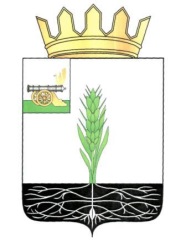 АДМИНИСТРАЦИЯ МУНИЦИПАЛЬНОГО ОБРАЗОВАНИЯ 
«ПОЧИНКОВСКИЙ РАЙОН» СМОЛЕНСКОЙ ОБЛАСТИП О С Т А Н О В Л Е Н И Е О внесении изменений в постановление Администрации муниципального образования «Починковский район» Смоленской области от 28.11.2013 №118В соответствии с Федеральным законом от 27.07.2010 №210-ФЗ «Об организации предоставления государственных и муниципальных услуг», постановлением Администрации муниципального образования «Починковский район» Смоленской области от 16.03.2011 №41 «Об утверждении порядка разработки и утверждения административных регламентов предоставления муниципальных услуг»:Администрация муниципального образования «Починковский район» Смоленской области п о с т а н о в л я е т:Внести в постановление Администрации муниципального образования «Починковский район» Смоленской области от 28.11.2013 №120 «Об утверждении Административного регламента Администрации муниципального образования «Починковский район» Смоленской области по предоставлению муниципальной услуги «Заключение договоров бесплатной передачи в собственность граждан жилых помещений, находящихся в муниципальной собственности, занимаемых ими на условиях договоров социального найма» (далее -  Административный регламент) следующие изменения:Пункт 1.3. Административного регламента изложить в следующей редакции:«1.3. Требования к порядку информирования о предоставлении муниципальной услуги.1.3.1. Информирование заявителей о предоставлении муниципальной услуги осуществляется посредством:- консультирования сотрудниками Отдела по городу Администрации муниципального образования «Починковский район» Смоленской области при обращении заявителя в устной форме, по почте, по электронной почте или телефонной связи;- размещения информационных материалов на официальном сайте Администрации муниципального образования «Починковский район» Смоленской области в информационно-телекоммуникационной сети «Интернет»;- консультирования специалистами Смоленского областного государственного бюджетного учреждения "Многофункциональный Центр по предоставлению государственных и муниципальных услуг населению" (далее – СОГБУ МФЦ).1.3.2. Сведения о месте нахождения, графике работы, номерах контактных телефонов и адресах электронной почты СОГБУ МФЦ, включая территориально обособленные структурные подразделения СОГБУ МФЦ, размещены в информационно-телекоммуникационной сети «Интернет» на официальном сайте СОГБУ МФЦ.1.3.3. Консультации по процедуре предоставления муниципальной услуги осуществляются по телефонам Администрации (Отдела по городу), СОГБУ МФЦ, а также при личном приеме, при письменном обращении.Консультации проводят:- сотрудники Отдела по городу Администрации муниципального образования «Починковский район» Смоленской области;- специалисты СОГБУ МФЦ.	1.3.4. Информация о муниципальной услуге размещается: 	- на информационном стенде Администрации муниципального образования «Починковский район» Смоленской области;	- на официальном сайте Администрации муниципального образования «Починковский район» Смоленской области в информационно-коммуникационной сети «Интернет»;	- в федеральной государственной системе «Единый портал государственных и муниципальных услуг (функций)» (далее – Единый портал), а также в региональной государственной информационной системе «Портал государственных и муниципальных услуг (функций) Смоленской области (далее – Региональный портал).  	1.3.5. Размещаемая информация содержит:	- извлечения из нормативных правовых актов, устанавливающих порядок и условия предоставления муниципальной услуги;	- порядок обращений за получением муниципальной услуги;	- перечень документов, необходимых для предоставления муниципальной услуги, и требования, предъявляемые к этим документам;	- сроки предоставления муниципальной услуги;	- форму заявления о предоставлении муниципальной услуги;	- текст Административного регламента;	- порядок информирования о ходе предоставления муниципальной услуги;	- информацию об Администрации (Отделе по городу Администрации муниципального образования «Починковский район» Смоленской области) и СОГБУ МФЦ с указанием их места нахождения, графике работы, контактных телефонов, адресов электронной почты, адресов сайтов в информационно-коммуникационной сети «Интернет».	1.2. Пункт 2.7 раздела «2. Стандарт предоставления муниципальной услуги» Административного регламента дополнить подпунктом 2.7.5. следующего содержания:	«2.7.5. Отдел по городу Администрации муниципального образования «Починковский район» Смоленской области не вправе требовать от заявителя предоставления документов и информации, отсутствие и (или) недостоверность которых не указывались при первоначальном отказе в приеме документов, необходимых при предоставлении муниципальной услуги, либо в предоставлении муниципальной услуги, за исключением случаев, предусмотренных пунктом 4 части 1 статьи 7 Федерального закона от 27 июля 2010 года №210-ФЗ «Об организации предоставления государственных и муниципальных услуг».		2.   Опубликовать настоящее постановление в газете «Сельская новь» и разместить на официальном сайте Администрации муниципального образования «Починковский район» Смоленской области http://pochinok.admin-smolensk.ru в информационно-телекоммуникационной сети «Интернет».Глава муниципального образования«Починковский район» Смоленской области                                                                                   А.В. Голубот№